Marcowa pogodaTemat dnia: Marcowi przyjacieleCele główne:- reagowanie na ustalone hasła i sygnały;- rozwijanie umiejętności wokalnych;- rozwijanie sprawności manualnej.Cele operacyjne: Dziecko:- reaguje odpowiednim ruchem na podane hasła i sygnały;- śpiewa piosenkę;- wykonuje pracę plastyczną.1.Karta pracy, cz.3, str. 47 (fioletowy podręcznik) https://www.mac.pl/flipbooki2. Ćwiczenia oddechowe „Delikatny i mocny wiatr”Lekki wiatr – dziecko delikatnie dmucha na papierowe kuleczki lub piórka;Silny wiatr - dziecko mocno dmucha na papierowe kuleczki lub piórka;3. Zabawa ( w szkole z instrumentami muzycznymi, a w domu z tym co aktualnie jest pod ręką)Prezentujemy dziecku dźwięki wydawane przez różne przedmioty i przyporządkowujemy każdy dźwięk do jakiegoś zjawiska atmosferycznego.Np. Śnieg  - szeleszczące gazety;Burza – tupanie lub uderzanie łyżką o szklankę;Deszcz – foliowe worki lub stukanie palcami w stół;Wiatr – grzechotanie pudełkiem wypełnionym np. fasolą, ryżem itp. Zabawa polega na tym, że Rodzic mówi dane zjawisko pogodowe, a dziecko „gra” na właściwym „instrumencie” przypisanym do danego zjawiska. Potem rzecz jasna zamiana ról 4. Wykonanie pracy plastycznej lub doświadczenia „Deszczowa chmurka”Tutaj pozostawiam Rodzicom i Dzieciom dowolność. Korzystamy z tego co mamy w domu. (!)Można:- Rozdmuchać niebieską farbę na kartce słomką (deszcz), a następnie, gdy wyschnie, przykleić na to kawałki białej waty(chmurki);- Przykleić na niebieską kartkę waciki białe (chmurki) i zabarwić je na niebiesko, domalować deszcz i dowolne inne elementy;- Wyciąć z tektury sylwetę chmurki, zrobić w niej dziurki i przewlec przez nie sznureczki (deszcz). Na końcach można przyklejać pompony, wycięte z papieru krople deszczu itp.- Doświadczenie: https://www.youtube.com/watch?v=OgTMqPsQkycDo wykonania tej zabawy potrzebne są:- słoik- pianka do golenia (najtańsza)- pipeta lub strzykawka- granatowy tusz (lekko rozcieńczony wodą), barwnik spożywczy z wodą, woda zabarwiona bibułąNajpierw dzieci nalewają wodę do słoika, potem wyciskamy piankę tworząc chmurę :)Dziecko nabiera tusz/ barwnik spożywczy/ wodę z bibuły do pipety/strzykawki, a potem skrapla płyn na chmurę. Pozostaje tylko czekać (dosłownie chwilkę) i obserwować co się wydarzy. A wydarzy się świetne zjawisko (szczególnie z tuszem), co można zobaczyć na filmiku! :)  5. Układanie wyrazów z rozsypanki literowej.Dajemy dziecku litery tworzące jedną nazwę (do wyboru): krasnoludek, salamandra, stokrotka. Dziecko stara się ułożyć jak najwięcej wyrazów z posiadanych liter. Rodzic zapisuje te wyrazy. Np. krasnoludek: kra, las, nos, kok, krok, kruk, korek, nos, nosek, lasek, sok.k r a s n o l u d e ks a l a m a n d r a s t o k r o t k a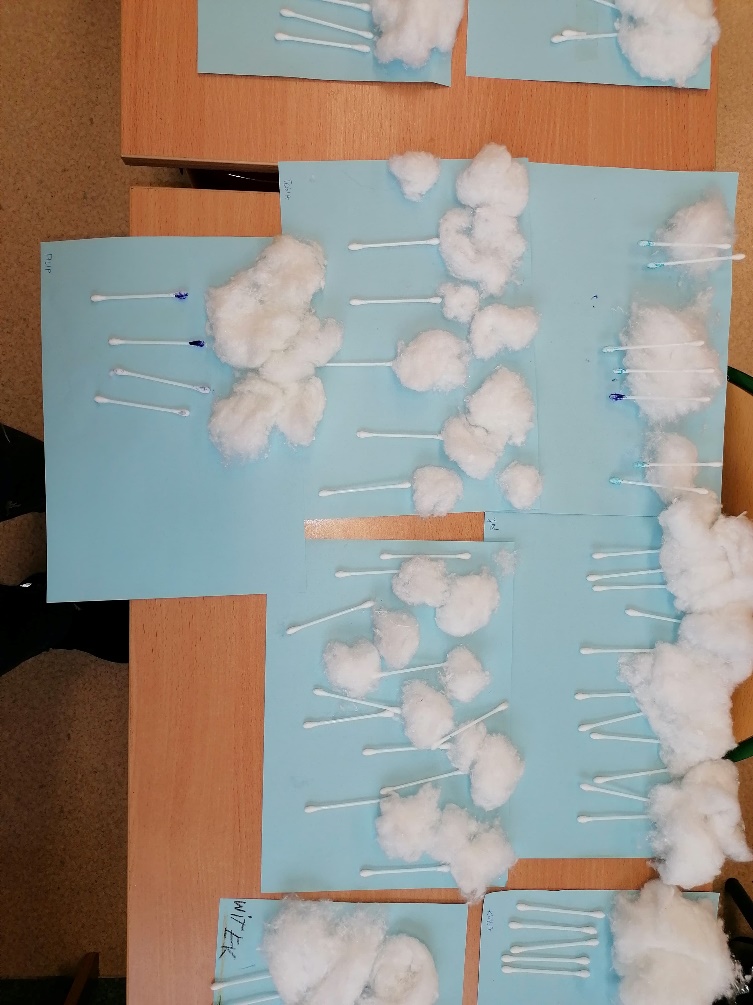 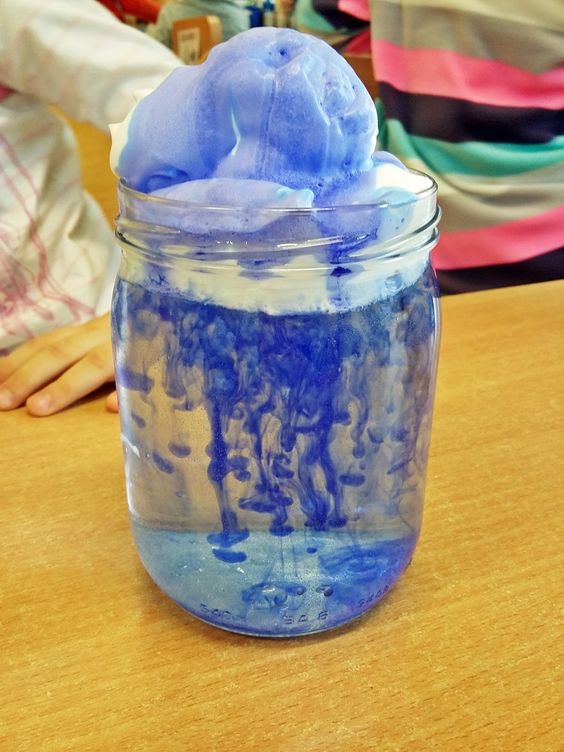 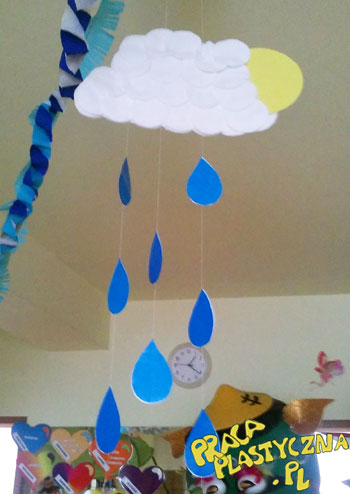 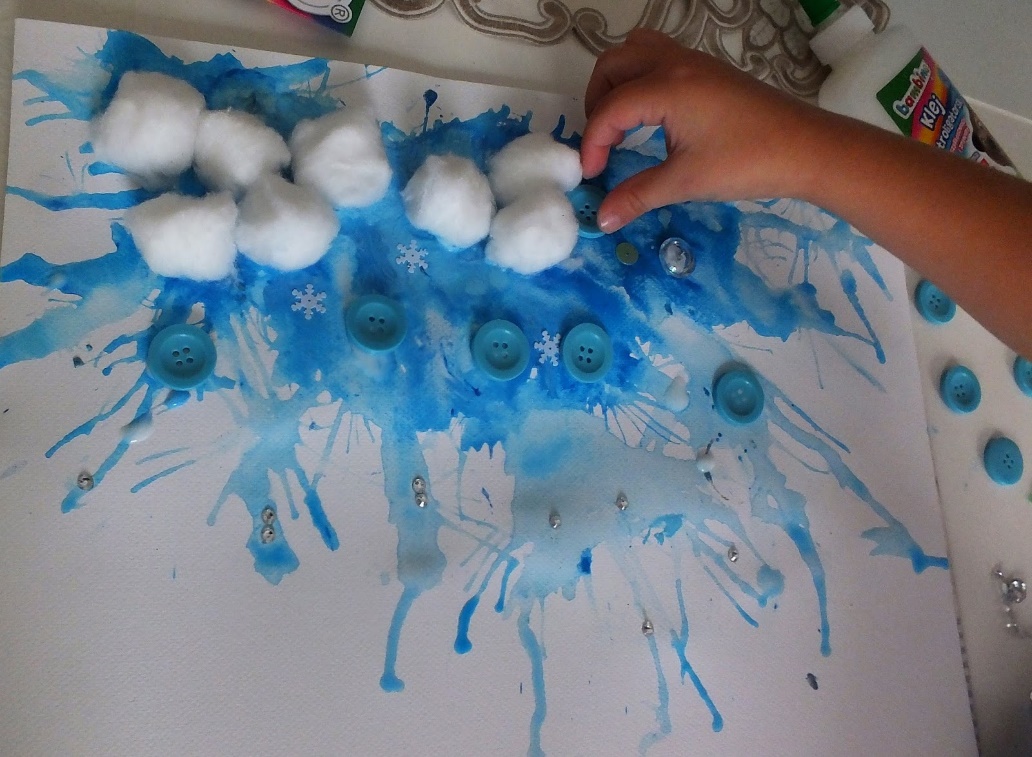 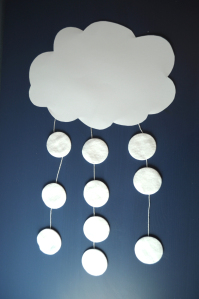 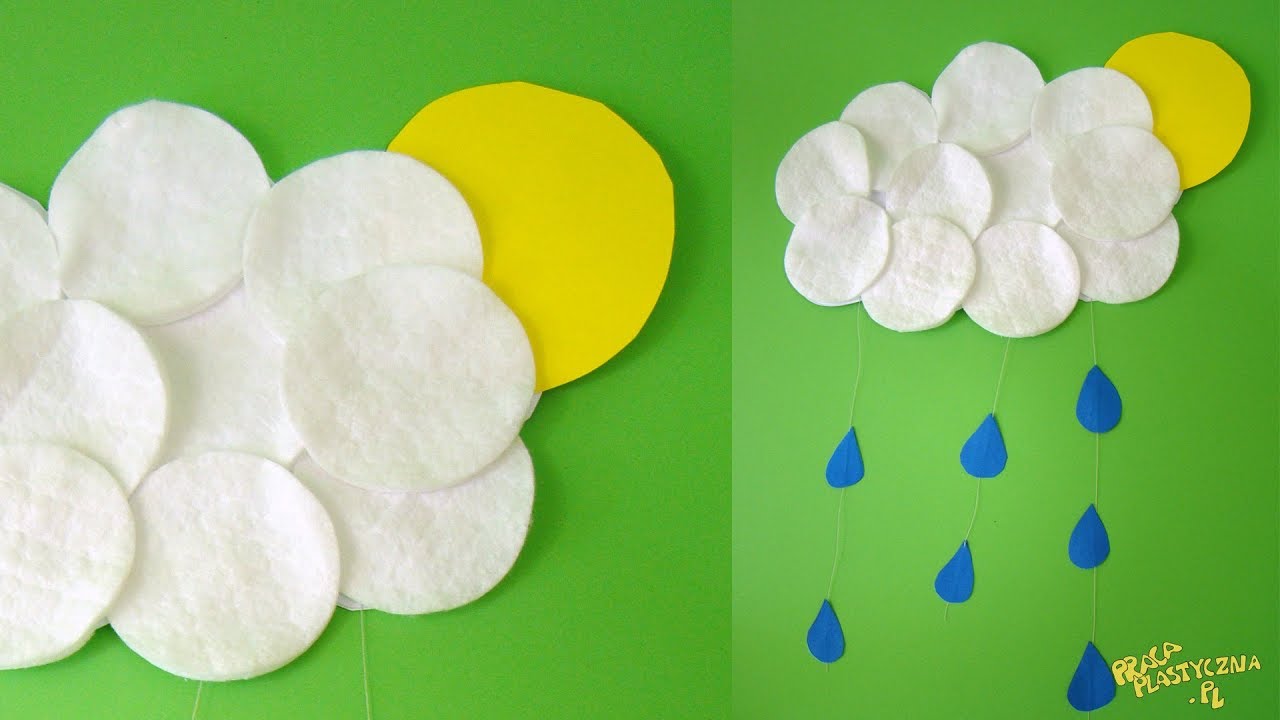 Pamiętajmy również, że dziś jest Prima Aprilis, i możemy sobie zrobić DZIEŃ NA OPAK :)
Niech będzie mnóstwo żartów, śmiechu i niespodzianek.
Od rana witajmy się mówiąc zamiast "dzień dobry" - "dobry wieczór". Dzieci dla żartu mogą zmieniać bluzki i skarpetki na lewą stronę. Rodzice staną  się na chwilę dziećmi, a dzieci dorosłymi. Dajmy dziecku pyszne cukierki i jakie będzie ich zdziwienie, kiedy w papierku po np. mambie ukryta będzie marcheweczka ;)
Próbujmy  chodzić z dziećmi do tyłu, dziewczynki niech bawią się tego dnia samochodami, zaś chłopcy lalkami. Największym wyzwaniem może być również jedzenie zupy widelcem... ale wszystko jest możliwe tego dnia! 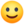 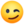 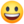 Życzę miłej zabawy!!!